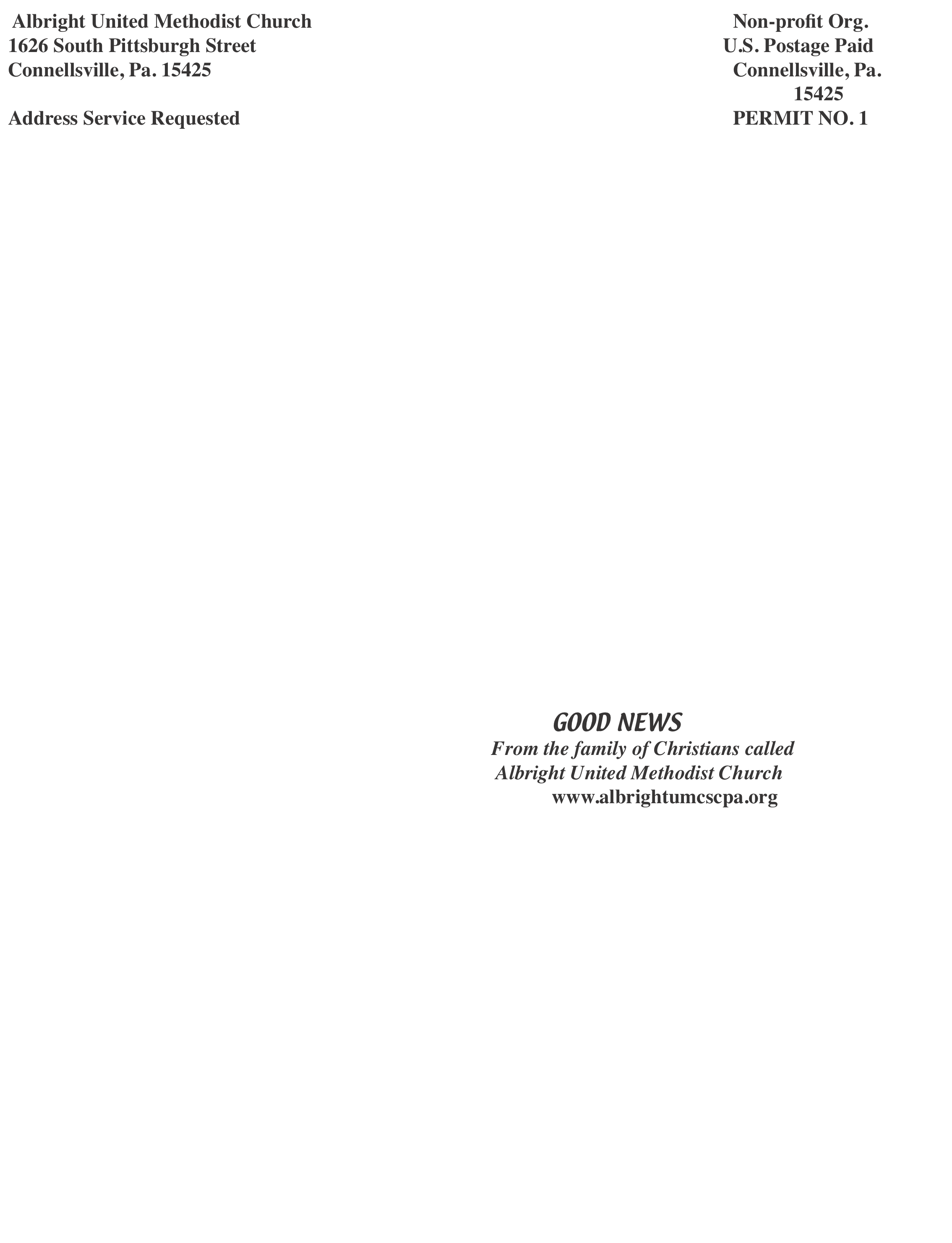 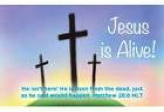 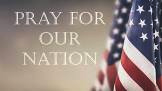 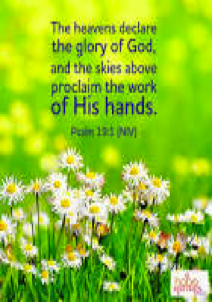 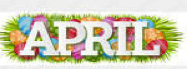 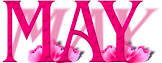 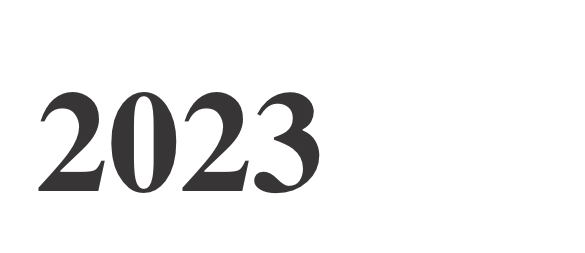 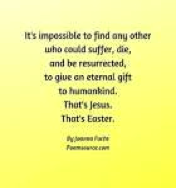 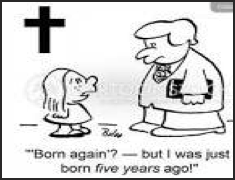 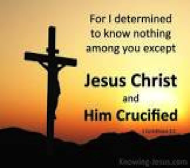 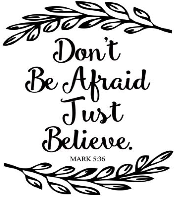 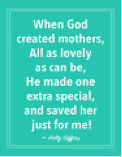 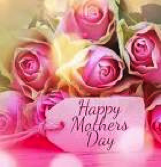 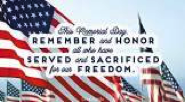 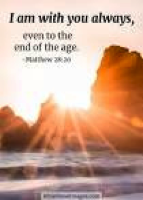 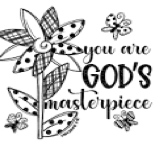 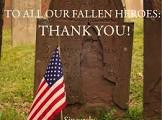 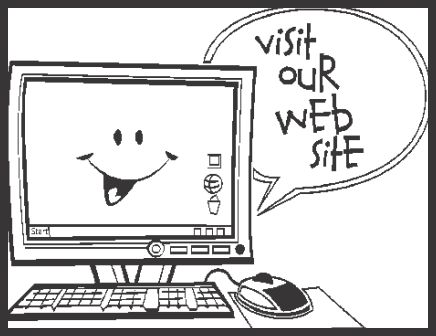 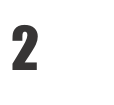 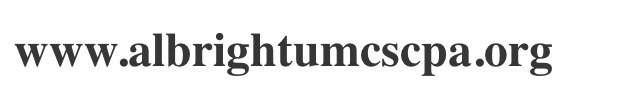 ALBRIGHT UNITED METHODIST CHURCHRev. Steven Lamb, Pastor      Home phone  724-628-6772     Office phone  724-628-7130Cell phone:  724-372-1453;            Email address:  blamb@zoominternet.netChurch Email:  albrightumc1626@gmail.com                            Worship service 10:45Administrative Assistant, Elsie Beal             Organist, Jeanne Meyers               Choir director, Donna Fosbrink             Custodian, Glenn Siple               Church treasurer, Randy Fisherwww.albrightumcscpa.org      View weekly service on webpage & Bev’s facebook page************************************************************************************************** 				LITURGISTS	APRIL						MAY    2: Glennda Groh					  7: Shelley Mattis    9: Bev Lamb						14: Rick Tressler  16: Emma Karfelt					21: Nancy Mimless  23: Jason Jacobs					28: Linda Burnworth  30: Karen Marko				USHERS  Head Usher, Glenn Siple	        Offerings are placed in the offering plate in back of sanctuary.					COUNTERS APRIL: Ed Jacobs & Nancy Mimless			MAY: Bonnie Bloom & Eve Shupe  					ALTAR FLOWERS    	  APRIL							MAY  2: (1)Randy Fisher; (1) Sandy, Rick & Mark Tressler		  7: (1)Barry Lincoln; (1) OPEN  9: (1) D. & K. Pasipanki & Dehn; (1) OPEN			14: (1)Tim & Gina Hough; (1) Laurie Arevalo16: (1)Jared & Timmy Hough; (1) E.Curry & V.Adey		21: Both Don & Marcia Whittaker23: (1)Elsie Beal; (1) Dave & Shelley Mattis			28: (1)Bob & Gayle Martin; (1) Jackie Bartholomai30: Gayle & Bob Martin; (1) Kay Jacobs Beginning in June we will be using silk flowers in the altar vases.  Many people were not paying for their vases and this will save the church some added expense.  If you would still like to reserve a vase of live flowers, please call the office, or Shelley Mattis and let us know.					ACOLYTES	APRIL						MAY  2: Kayton & Keelan Callahan			  7: Keelan & Kayton Callahan  9: Piper & Sadie Marko				14: Sadie & Piper Marko 16: Beau Wagner & Jack Geyer			21: Jack Geyer & Jameson Tony 23: Jaxson Jacobs & Andrew Lynn			28: Andrew Lynn & Beau Wagner 30: Olivia Lynn & Morgan Richter					CHILDREN’S CHURCH      		First Sunday every month:	 Kathy Nebraski & Linda Burnworth  	             Second Sunday each month:	 Kelly Armstrong & Jeremy Gray   		Third Sunday each month:	 Bonnie & Larry Bloom    		Fourth Sunday each month:	 Carol Wagner & Michelle Reich(April 30)        When there is a Fifth Sunday:	 Shelley Mattis & Mandy Lynn     T.O.P.S. (Take Off Pounds Sensibly)				FOOD PANTRY		Group #1463 meets at Albright each Monday at 10am   Thanks for food donations for our local food pantry.Group #1073 meets at Albright each Monday at 5 pm	Non-perishable food & toiletry items appreciated.			WEEKLY BIBLE STUDY		    Lead by Pastor Steve.  We are watching “The Chosen”  as  our Bible study on 					Wednesdays at 6:30 in the sanctuary.					 CHOIR PRACTICES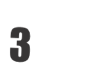 		Thursdays at 7:00.  We invite volunteers to come and join us.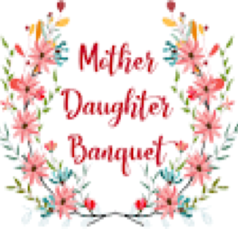 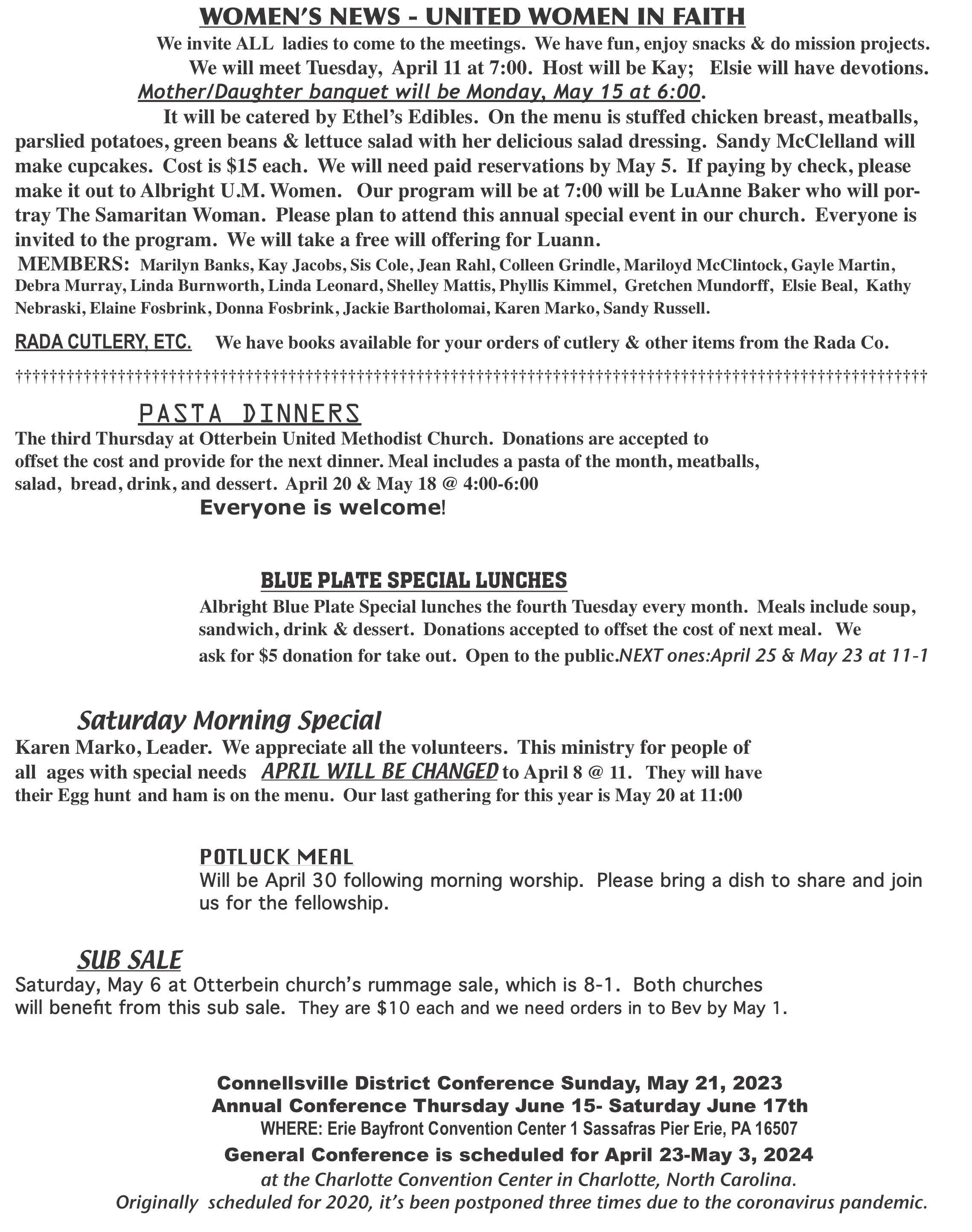 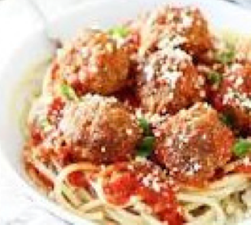 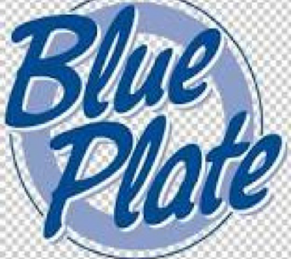 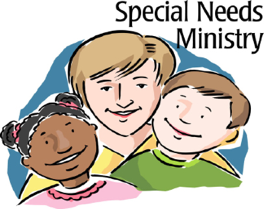 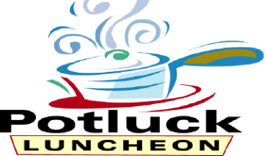 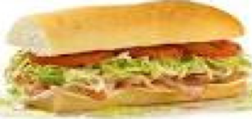 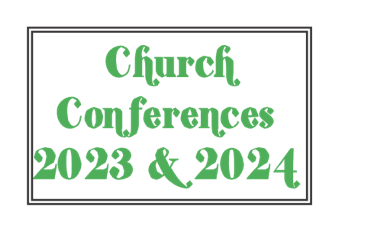 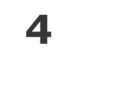 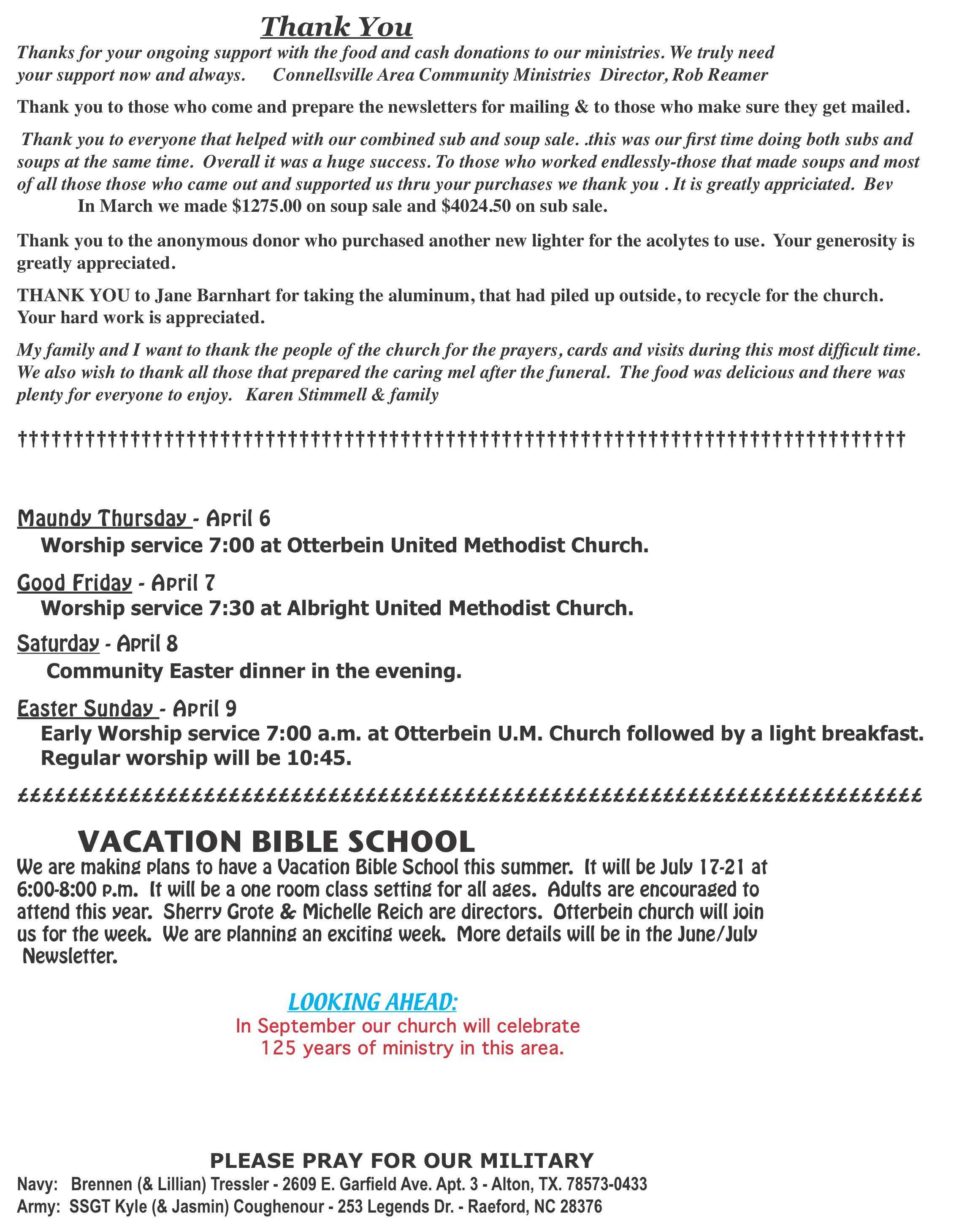 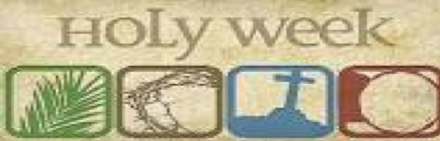 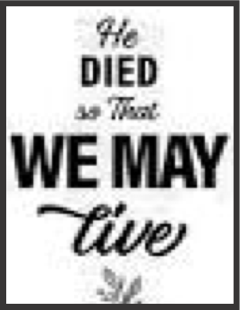 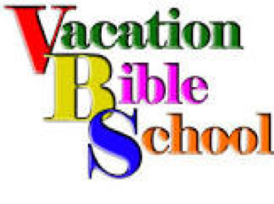 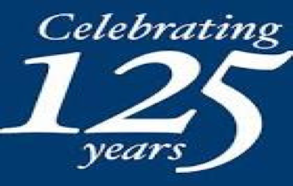 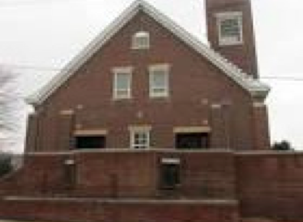 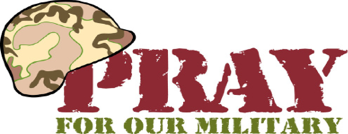 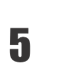 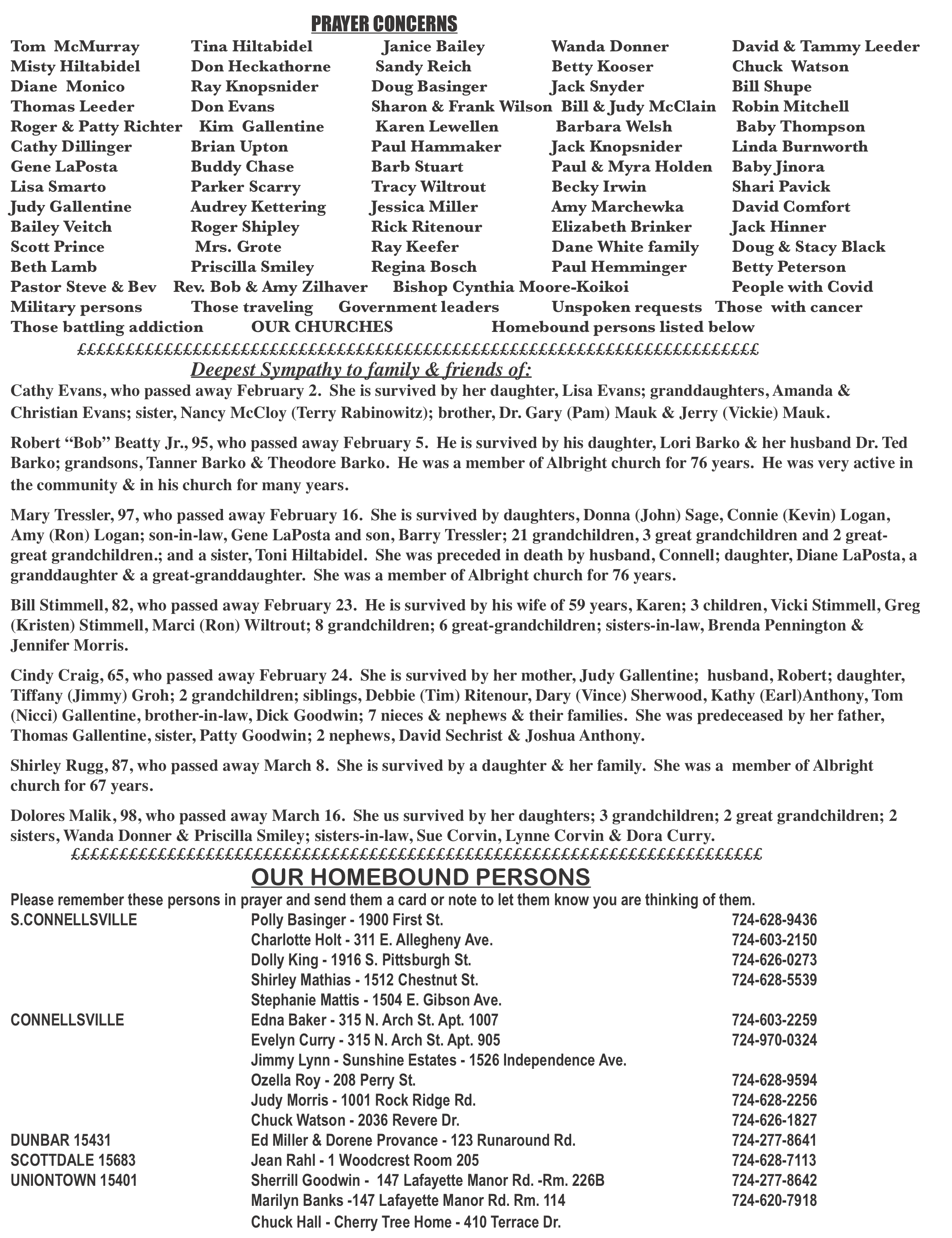 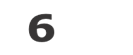 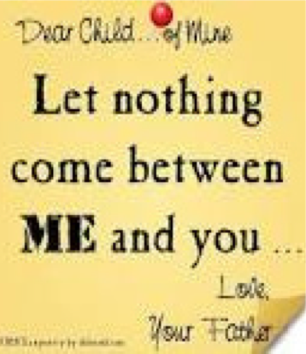 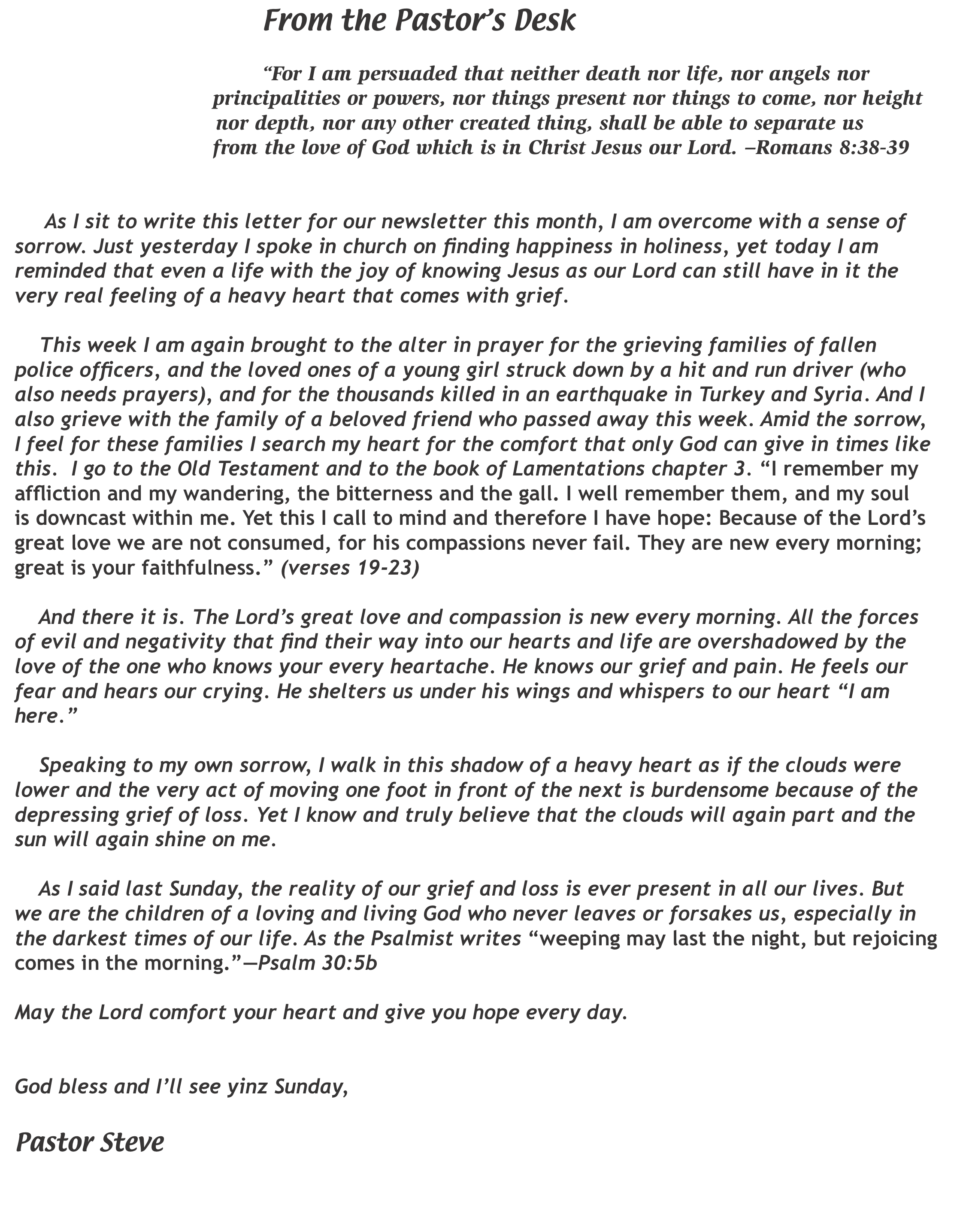 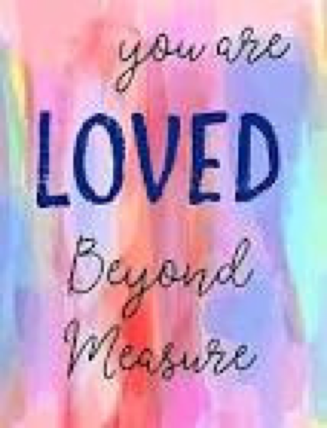 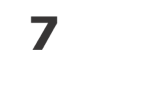 	Happy Birthday - April				Happy Birthday - May   3 - Don Whittaker,  Lauren Porterfield		   2 - William Bush   5 - Jimmy Lynn,  Larry Geisler			   3 - Sherrill Goodwin,  Mark Tressler, Anthony Tressler, 		   7 - Scott Murray,  Madison Richter				Owen Coughenour	   8 - Karson Snyder, Greg Stimmell			   5 - David Mattis,  Lyle Reagan Jr.,  Beth Sanner   9 - Patrick Schroyer					   6 - Kathy Pasipanki,  Joshua Shaffer Sr. 11 - Trista Callahan,  Bob Martin			   7 - Kayla Snyder, Joshua Strother 14 - David Pasipanki					   8 - Lonnie Durst 15 - Vicky Adey					   9 - Jackie Kimmel,  Aubree Shaffer 16 - Fred Bates,  Dale Provance			 10 - Brianne Jacobs 18 - Cathy Mellinger					 14 - Damien Dunseth 19 - Karen Holbrook					 15 - Bill Shupe 20 - Laura Locke					 16 - Amanda Evans 21 - Dorene Provance					 18 - Elaine Fosbrink, Cheryl Fuchs, Melanie Joy 22 - Priscilla “Pinkie” Smiley				 19 - Marci Wiltrout 23 - Lori Barko					 20 - Anna Blanish 26 - Shelley Mattis,  Alyana Mahokey			 22 - Crystal Strother,  Karen Lewis 27 - Lynne Corvin					 23 - Jessica Obney 29 - Mia Shroyer					 24 - Ryan Shupe,  Judy Whipkey 			 							 25 - Bill Stimmell,  Jared HoughHappy Anniversary - April				 27 - Lindsi Mahokey,  Bailee Enos, Alison Johnson,   21 - Ed & Marsha Yankovich 				Susan Cole   21 - Jason & Brianne Jacobs	 			 29 - Kaylee Obney							 30 - Kasey ShultzHappy Anniversary - May				 31 - Ann Watson,  Barry Tressler	      5 - Tim & Beth Sanner				 	    11 - Bill & Lori Newcomer∑∑∑∑∑∑∑∑∑∑∑∑∑∑∑∑∑∑∑∑∑∑∑∑∑∑∑∑∑∑∑∑∑∑∑∑∑∑∑∑∑∑∑∑∑∑∑∑∑∑∑∑∑∑∑∑∑∑∑∑∑∑			UMCOR Cleaning KitEnabling those affected by floods, hurricanes and tornadoes to begin the overwhelming job of cleaning up.       	Kit Value: $75 per bucket - May do them as a team or individual.*One five-gallon round bucket with re-sealable lid (14.35” h x 12.19” w x 12.19” d)        No screw lids  -  May be used, but must be free from all residual product        	Advertisements on the outside acceptable*One 32-64 oz. bottle liquid laundry detergent*One 16-40 oz. bottle liquid concentrate household cleaner  -  No spray cleaners*One 16-34 oz. bottle dish soap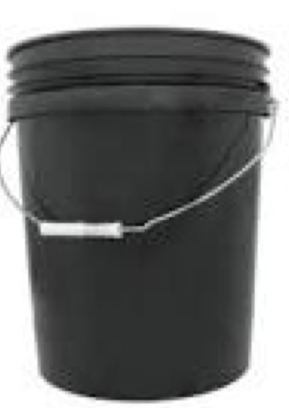 *One 4-8 oz. pump spray air freshener*One 6-14 oz. pump spray insect repellent (pack of 10-20 wipes also acceptable)       Pump spray bottles must have protective covers*One scrub brush  -  With or without handle*18 re-useable cleaning wipes      No terrycloth, microfiber or paper towels  -  Remove from packaging*Five scouring pads     No stainless-steel pads with soap in them  -  Remove from packaging*36-50 clothespins*One 50-100 ft. clothesline (cotton or plastic line)*24 roll of heavy-duty trash bags (33-45-gallon sizes)  -  Remove from packaging*Five N95 particulate respirator dust masks (1-3 mm thickness)  -  No surgical masks*Two pairs kitchen gloves - Durable for multiple uses  -  Remove from packaging*One pair work gloves  -  Cotton with leather palm or all leather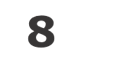 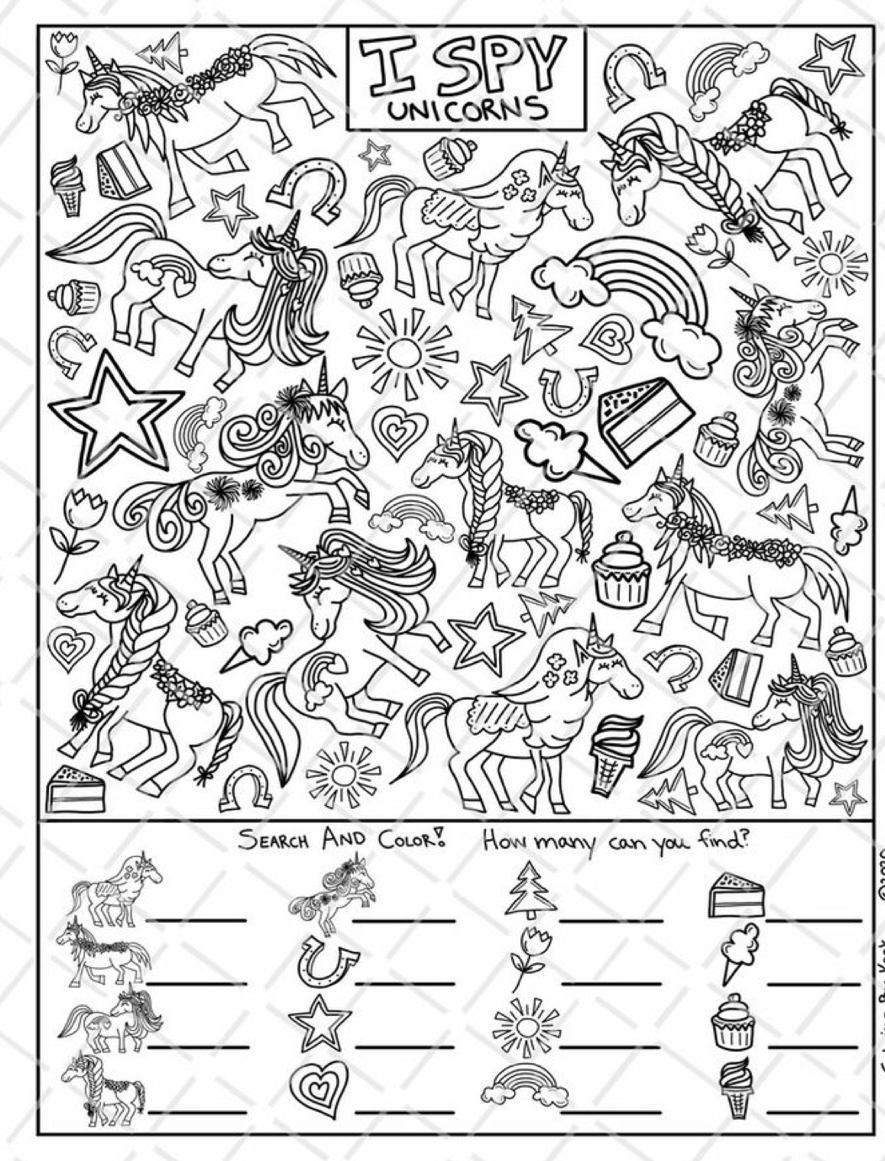 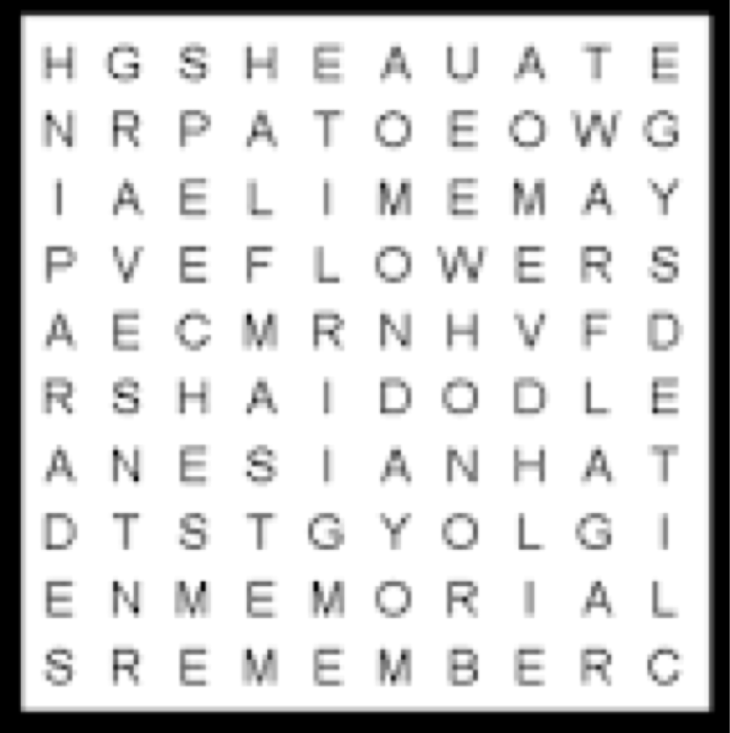 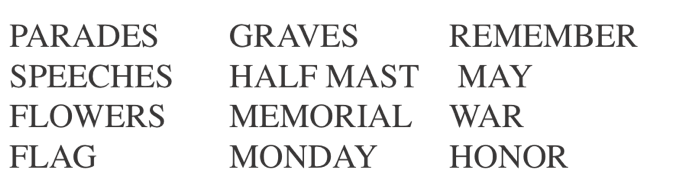 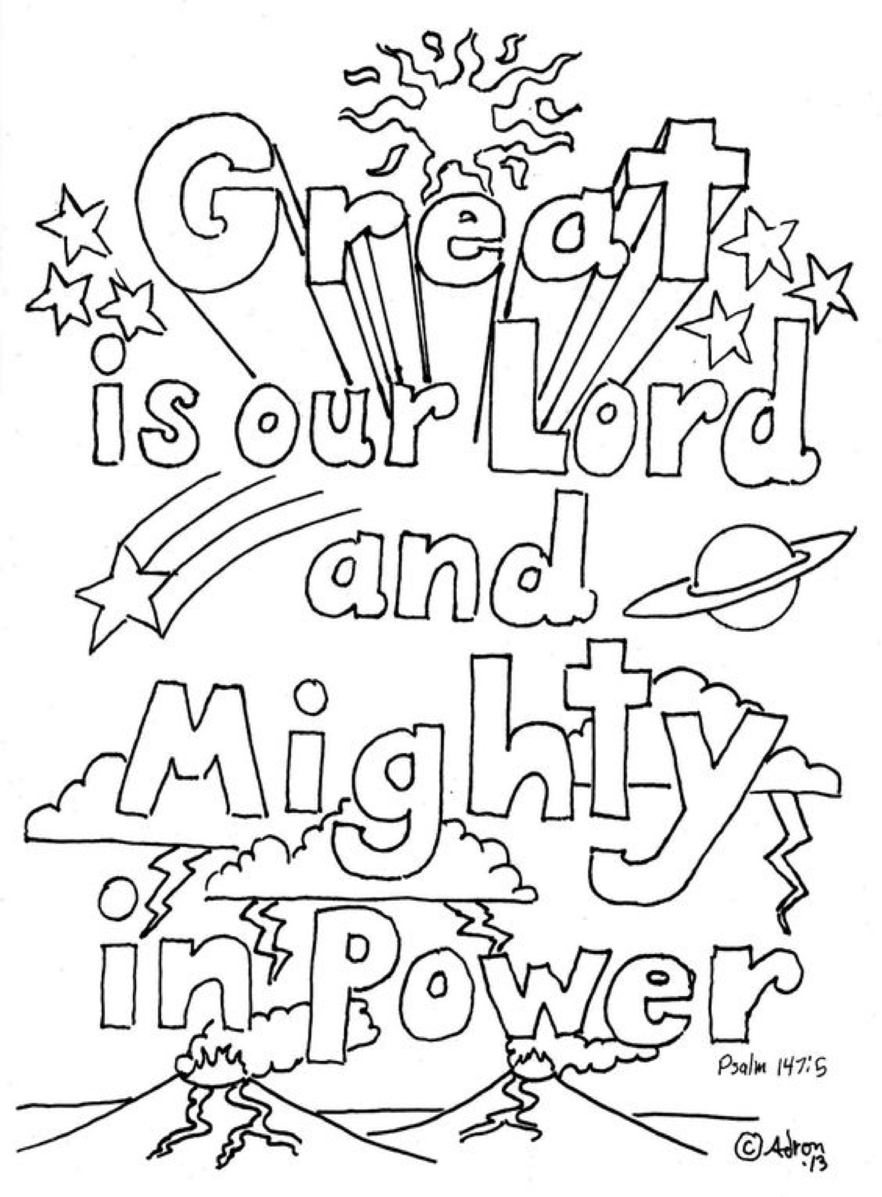 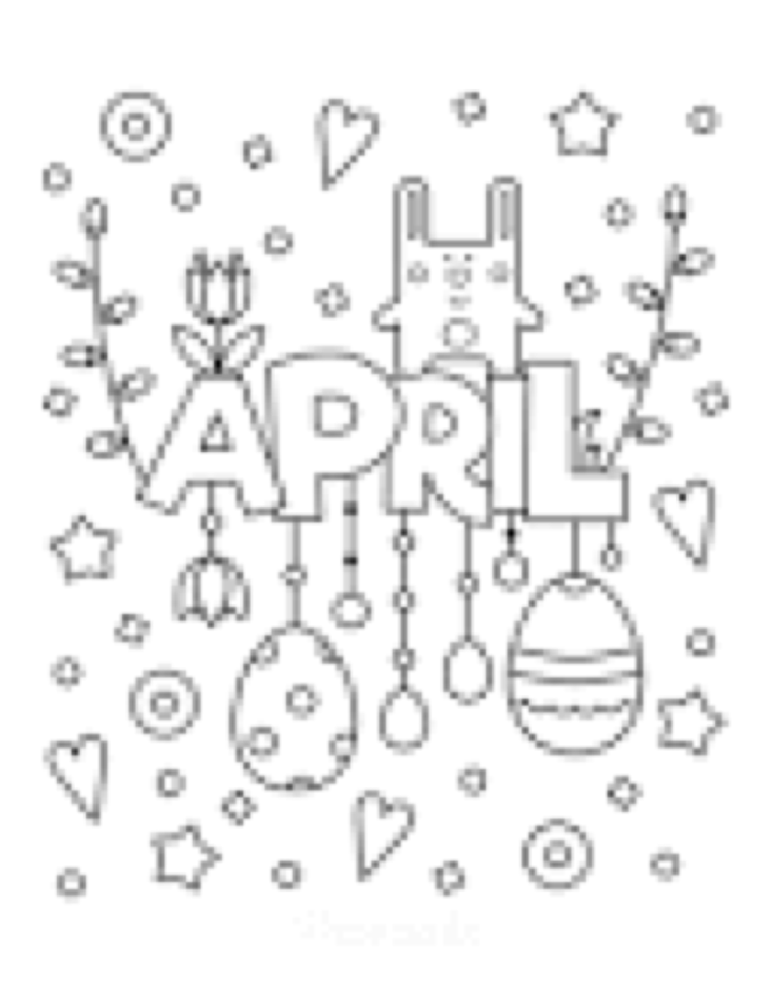 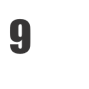 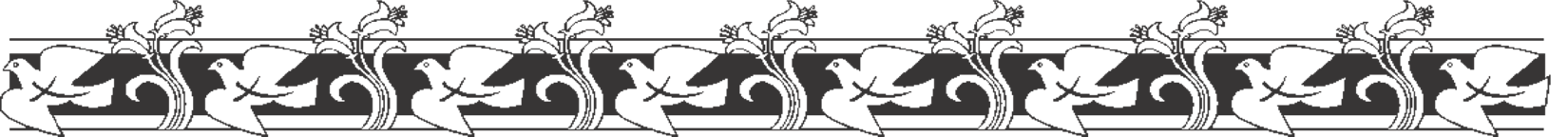 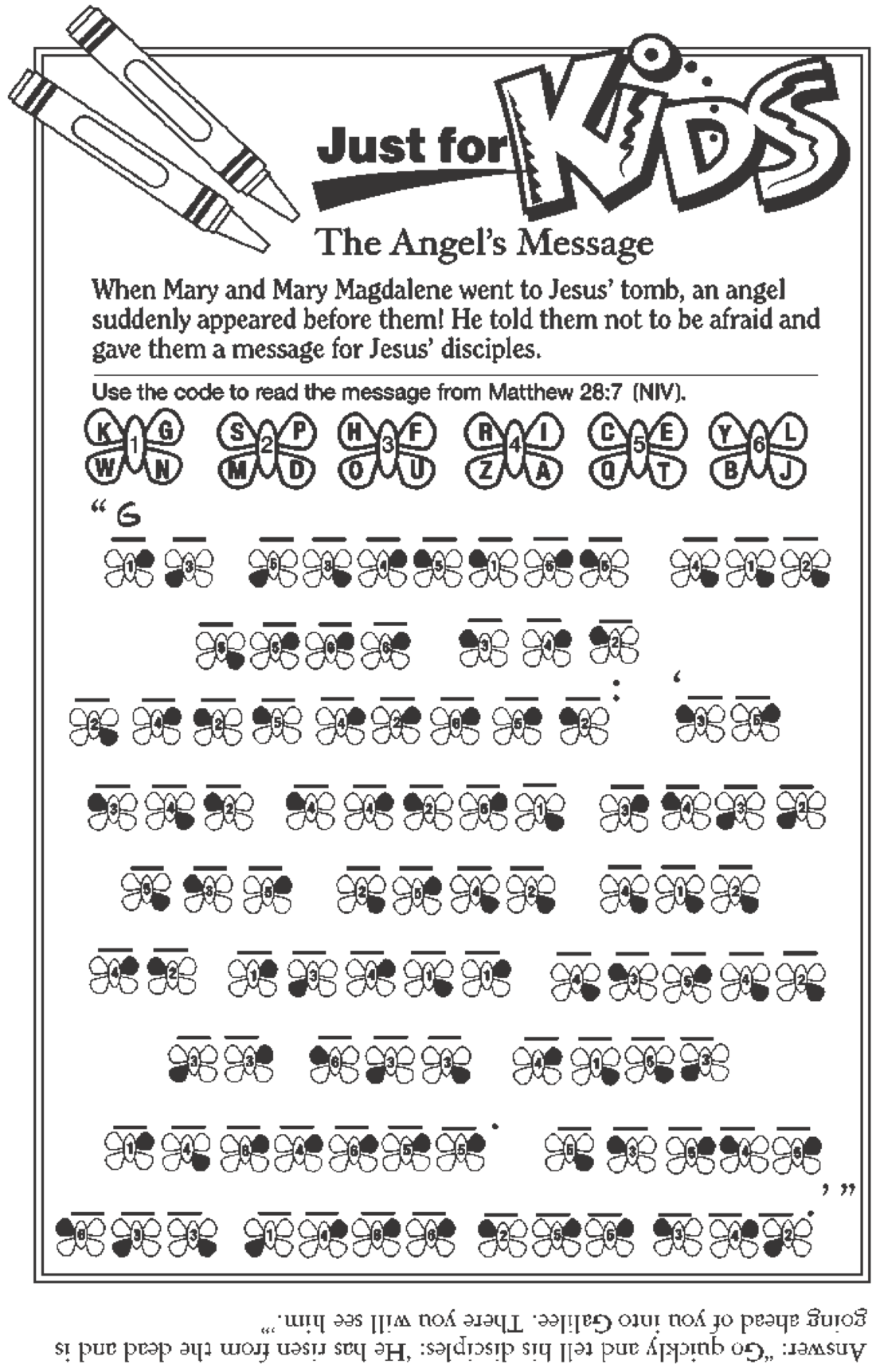 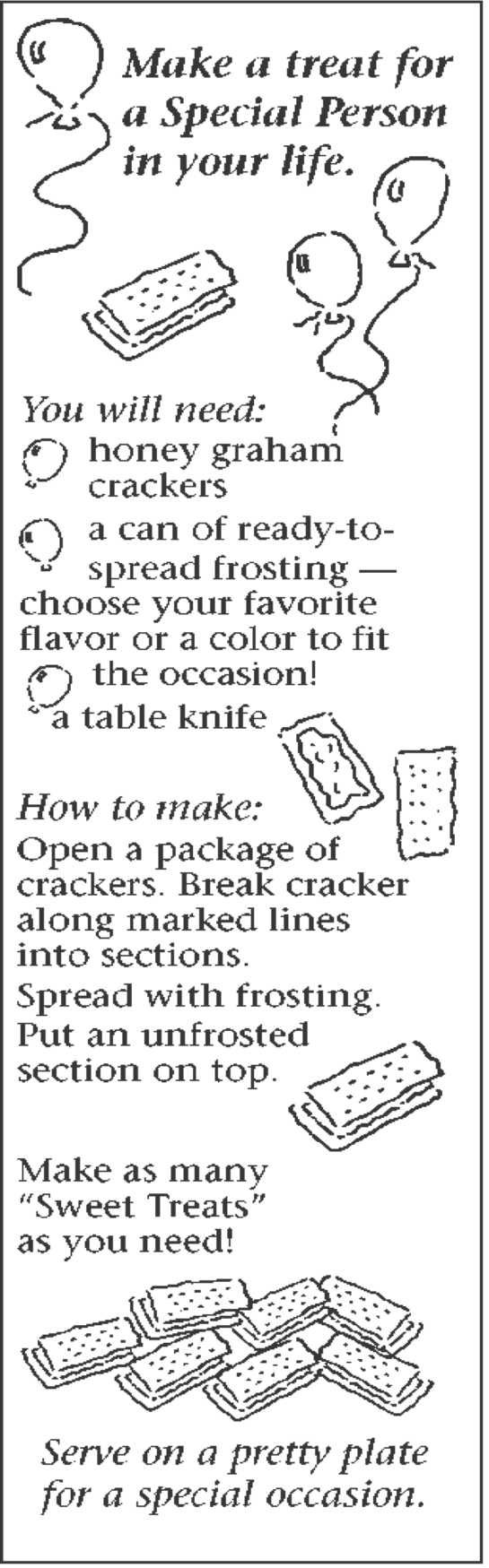 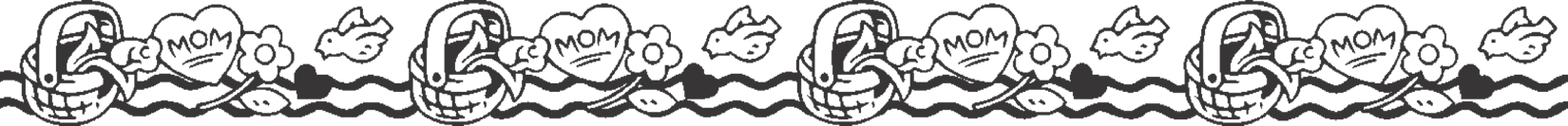 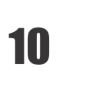 APRIL  2023=====================================================================	S		M		T 		W		T		F		S_____________________________________________________________________________		  				       							1		          								 				 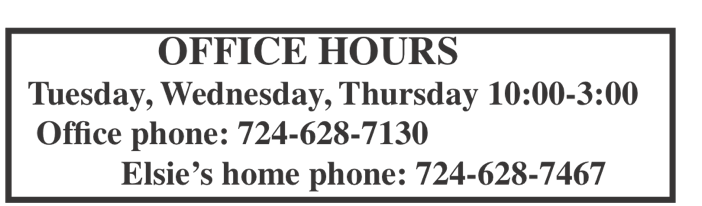 ____________________________________________________________________________________________________________ 2	                3		     4		       5		         6		            7			8 Palm Sunday	  		      				        Maundy Thurs.      Good Friday	Sat. Morn. Spec				 	 				      Worship 7:00 @     Worship 7:30 @	11:00 - Their egg  				 	         			          Otterbein  		Albright 	hunt  						      Bible study 6:30		   	 	     	 		 													Community													Easter dinner	        	    T.O.P.S. 10 & 5	         		                       					 4:00-6:00p.m.___________________________________________________________________________________________________________ 9		 10		    11		       12		         13		            14		15		 Easter	Sunday          	      U.M.W. mtg 7				 				              Early service	    					 	 	 				  7a.m. @ Otter.					      Bible study 6:30					 		  Reg. worship     9:00 @ Ott.	     						 						     10:45 @ Alb.   	  	  T.O.P.S. 10 & 5					         Choir prac. 7				 ____________________________________________________________________________________________________________     16		 17		     18		      19		        20		            21	             22 			          	               	            		        O-Pasta meal			 	    		  			        			          	        	4-6 			 	                               Bible study 6:30    							  								        Choir prac. 7 		    T.O.P.S. 10 & 5			 	         		                                        ____________________________________________________________________________________________________________23	               24		     25		      26		        27		            28		29          	         		     		       Al - Blue plate  		    		      spec. lunch 11-1		 			  				  	 	      Bible study 6:30		            ____________________________________________________________________________________________________________ 30 Potluck cov. dish after church______________MAY  2023=====================================================================	S		M		T 		W		T		F		  S_____________________________________________________________________________ 		    1		      2	 	         3		          4		           5			6	           	 	        		    	      	           		          	          National Day	Friendship day   Ot: Rummage	 								of prayer			 sale  8-1													     and 				        						   	 		Al: Sub sale						 							  10-12 benefit														both churches 		            						          Choir prac. 7____________________________________________________________________________________________________________  7		     8		     9		         10		          11		           12		13	             				       	         	        	        			 		     				         		         Choir prac. 7	 ______________________________________________________________ _____________________________________________ 14		    15		     16		         17		         18     	           19		20  	  		     		      Church council		          News deadline			Sat. Morning	Mother’s day	    M/D/Friend	       mtg 7:00	      		            June/July		              		Special 11:00 				    dinner 6:00	         											   		    Program 7:00				        	           O - Pasta 				Vol. put flags on	 		                                  				          Dinner  4-6	 		 graves	      															  	                   T.O.P.S. 10 & 5 	                   	                         Choir prac. 7				           _________ __________________________________________________________________________________________________                21		    22	                   23		         24		         25	   	           26		27          		 Ascension Sunday		                                    Assemble  		      	       	A-Blue plate Spec.   newsletter 10                   				Ot: Sundae C’ville district			          lunch 11-1		         						  Sale 11-1  conference					         	         	        					  						         					     		    .          	 		    T.O.P.S. 10 & 5	          		          	           	 		         ___________________________________________________________________________________________________________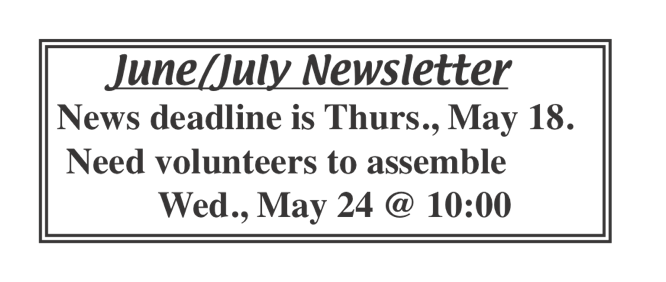  28                            29		     30		         31	  				     			Pentecost Sunday	     wear Red	    Memorial day		       		           	 	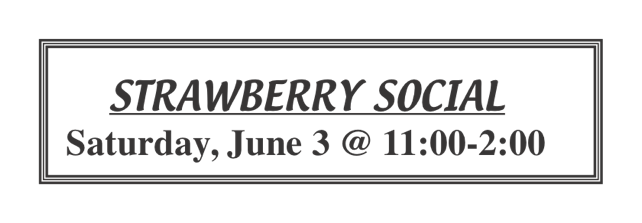 ______________________________________________________________